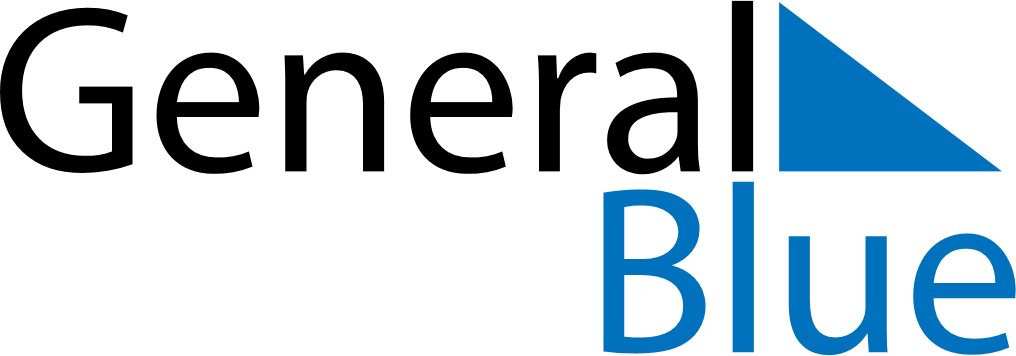 August 2025August 2025August 2025August 2025BoliviaBoliviaBoliviaMondayTuesdayWednesdayThursdayFridaySaturdaySaturdaySunday1223456789910Independence Day1112131415161617Flag Day18192021222323242526272829303031